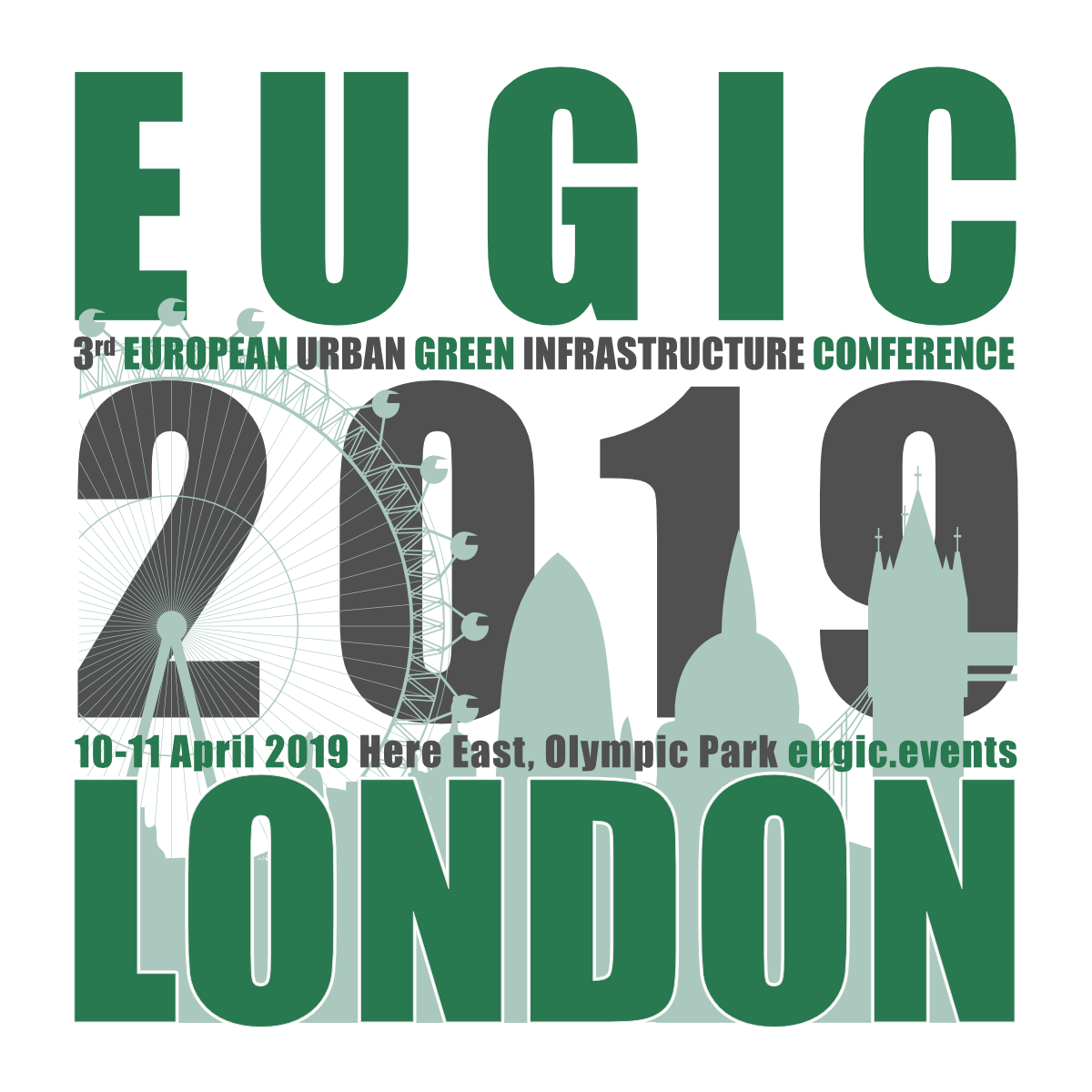 EUGIC 2019 London Awards - Call for Posterswww.eugic.events/call-for-posters-2019Entry Deadline: Monday 18 March 2019Notification of Finalists for exhibition: 25 March 2019EUGIC 2019 London Awards Ceremony: 10 April 2019We are looking for the most innovative, interesting and creative green infrastructure projects, policies, strategies and research for urban climate change adaptation. Finalists will be selected by EUGIC's Expert Jury and exhibited at EUGIC 2019 London 10-11 April 2019, with Awards Ceremony on 10 April 2019.Entry CriteriaPosters must be vertical A1 format in one of four categories:Implemented urban green infrastructure projects and the ecosystem services providedUrban strategies, policies, governance or assessment methods to deliver green infrastructureA conceptual vision for urban green infrastructure in Europe or around the worldResearch on nature-based solutions for cities applicable in Europe Format		Vertical A1 (594mm wide X 841mm high)Poster language 	EnglishPresentation		Printed posterParticipation	Presenters must be available to discuss their work during EUGIC 2019 London on Wednesday 10 and Thursday 11 April 2019 and share relevant information with participants about the workNumber		One poster per entry, unlimited entries Publication	Finalists will be published on the EUGIC website and in the conference brochure, with authors, co-authors and partnering organisationsExhibition		Finalists will be exhibited during EUGIC 2019 LondonDescription		Short: 50 words maximumLong: 200 words maximumEntry Deadline	Monday 18 March 2019Selection		Posters finalists will be selected for the Awards and exhibition by an Expert JuryNotification	Finalists will be notified by Monday 25 March 2019 if they have been selected for the EUGIC 2019 London Awards and ExhibitionRegistration		If your Poster is selected, you will need to show proof of conference registration.> Register here…EUGIC 2019 London Poster Entry FormPlease email your Poster, thumbnail and Entry Form to info@eugic.events by 18 March 2019with subject line ‘EUGIC 2019 London Call for Posters‘* Required field. Boxes expand as you write.EUGIC 2019 London – the 3rd European Urban Green Infrastructure Conference – is organised by the EUGIC Team in association with a wide range of partners and supporting organisations and co-hosted by The Bartlett, UCL and Loughborough University London at Here East in the Queen Elizabeth Olympic Park.www.eugic.events POSTER ENTRYTitle* Title* Presentation FormatA1 Vertical (594mm wide x 841mm high)Presentation FormatA1 Vertical (594mm wide x 841mm high)I confirm poster is A1 vertical formatI confirm poster is A1 vertical formatShort Description*Maximum 50 words Short Description*Maximum 50 words Long Description* Maximum 200 words Long Description* Maximum 200 words Five keywords* Associated with your workFive keywords* Associated with your workCategory* Indicate the focus that best represents your poster topicCategory* Indicate the focus that best represents your poster topic  Implemented urban green infrastructure project  Policy, strategy, assessment tool or approach   Creative vision, concept or theory  Nature-based solutions for cities research  Implemented urban green infrastructure project  Policy, strategy, assessment tool or approach   Creative vision, concept or theory  Nature-based solutions for cities researchWeblink(s)Weblink(s)UPLOADS/ATTACHMENTSUPLOADS/ATTACHMENTSPoster Thumbnail* (max 500KB)Poster Thumbnail* (max 500KB)  I confirm this is attached   I confirm this is attached Poster* (max 5MB) Poster* (max 5MB)   I confirm this is attached  I confirm this is attachedPRESENTERS & PARTNERSPRESENTERS & PARTNERSPrimary ContactPrimary ContactName and title*Name and title*Role*Role*Organisation(s)* Organisation(s)* Contact Email*Contact Email*Contact telephone and country codeContact telephone and country codeAny co-presenters’ titles, names and organisations Any co-presenters’ titles, names and organisations Brief description of all presenter(s) Bios/Profiles - Maximum 100 words in totalBrief description of all presenter(s) Bios/Profiles - Maximum 100 words in totalList any partnering organisations*List any partnering organisations*Site/location of poster focus (city/ies and country/ies)*Site/location of poster focus (city/ies and country/ies)*FURTHER INFORMATIONFURTHER INFORMATIONEUGIC 2019 LondonEUGIC 2019 Londonwww.eugic.eventswww.eugic.eventsEUGIC 2019 London Call for PostersEUGIC 2019 London Call for Posterswww.eugic.events/call-for-posters-2019 www.eugic.events/call-for-posters-2019 EUGIC 2019 London RegistrationEUGIC 2019 London Registrationwww.eugic.events/register-now/ www.eugic.events/register-now/ Contact EUGIC with any questions Contact EUGIC with any questions info@eugic.eventsinfo@eugic.events